Протоколрассмотрения заявок на участие в открытом аукционепо продаже земельных участков и признания аукциона не состоявшимсяг. Севск                                                                                                              02.09.2021 г. 10 час. 00 мин.1. Организатор аукциона по продаже  земельных участков, государственная собственность на которые не разграничена: Администрация Севского муниципального района в  лице комитета по управлению  муниципальным имуществом.Местонахождение и почтовый адрес продавца: 242440. Брянская область, г. Севск, ул. Розы Люксембург, 50.Контактный телефон: 8 (48356) 9-75-51/ факс 9-14-33.2. Ответственный за проведение аукциона: комитет по управлению муниципальным имуществом администрации Севского муниципального района.3. На заседании аукционной комиссии о признании претендентов участниками аукциона присутствуют 6 членов комиссии:Председатель комиссии: Большунов Михаил Владимирович – заместитель главы администрации  Севского муниципального района;Заместитель председателя комиссии: Лебедик Николай Петрович – председатель Комитета по управлению муниципальным имуществом;Секретарь комиссии: Реброва  Ольга Юрьевна – специалист 2 категории комитета по управлению муниципальным имуществом.Члены комиссии:Мерзлякова Тамара Федоровна – заместитель главы администрации Севского муниципального района;Гармаш Татьяна Васильевна - начальник отдела правовой, кадровой и организационно-контрольной работы  администрации  Севского муниципального района;Екимов Александр Михайлович – начальник отдела архитектуры и строительства.4. Информационное сообщение о проведении аукциона открытого по составу участников и форме подаче предложений по цене было опубликовано в информационном бюллетене по официальному опубликованию (обнародованию) правовых актов администрации Севского муниципального района Брянской области  от 05.08.2021 г. № 547 и размещено на официальном интернет-сайте Российской Федерации www.torgi.gov.ru., и сайте администрации Севского муниципального района.5. Наименование и характеристика, выставленных  на аукцион по продаже земельных участков6. Процедура рассмотрения заявок на участие в аукционе проводилась аукционной комиссией в период с 10 часов 00 минут до 10 часов 10 минут 02.09.2021 г. по адресу: Брянская область, Севский район, г. Севск, ул. Розы Люксембург, 50, кабинет председателя аукционной комиссии.7. До окончания, указанного в информационном сообщении о проведении аукциона по продаже земельных участков срока подачи заявок на участие в аукционе - до 16 час. 00 мин. 01.09.2021 г. – поступили заявки на бумажных носителях, что зафиксировано в журнале регистрации поступления заявок на участие в аукционе. 8. Сведения о претендентах, подавших заявки на участие в аукционе:9. До окончания указанного в извещении о проведении аукциона срока, заявки на участие в аукционе не отзывались. 11. Аукционная комиссия, рассмотрев поданные заявки на участие в аукционе, приняла решение:11.1 Заявки, подданные по лотам №1, №2 соответствуют требованиям, установленным в документации об аукционе;11.2. Аукцион по продаже земельных участков, государственная собственность на которые не разграничена, по лотам  №1, №2 (подано по одной заявке по каждому лоту) в соответствии с пунктом 14 статьи 39.12 Земельного кодекса РФ признать не состоявшимся.Голосовали «за» - единогласно.12. Комитету по управлению муниципальным имуществом в соответствии с п.14 ст. 39.12 Земельного кодекса РФ заключить договора купли-продажи земельных участков с единственными заявителями:- по лоту № 1 -  ООО «Новый путь» по начальной цене предмета аукциона 54 713 (пятьдесят четыре тысячи семьсот тринадцать) рублей 88 копеек;- по лоту № 2 -  Платошиным Дмитрием Николаевичем по начальной цене предмета аукциона 22 320 (двадцать две тысячи триста двадцать) рублей 00 копеек.13. Настоящий протокол подлежит размещению на официальном Интернет-сайте Российской Федерации www.torgi.gov.ru, сайте администрации Севского муниципального района. 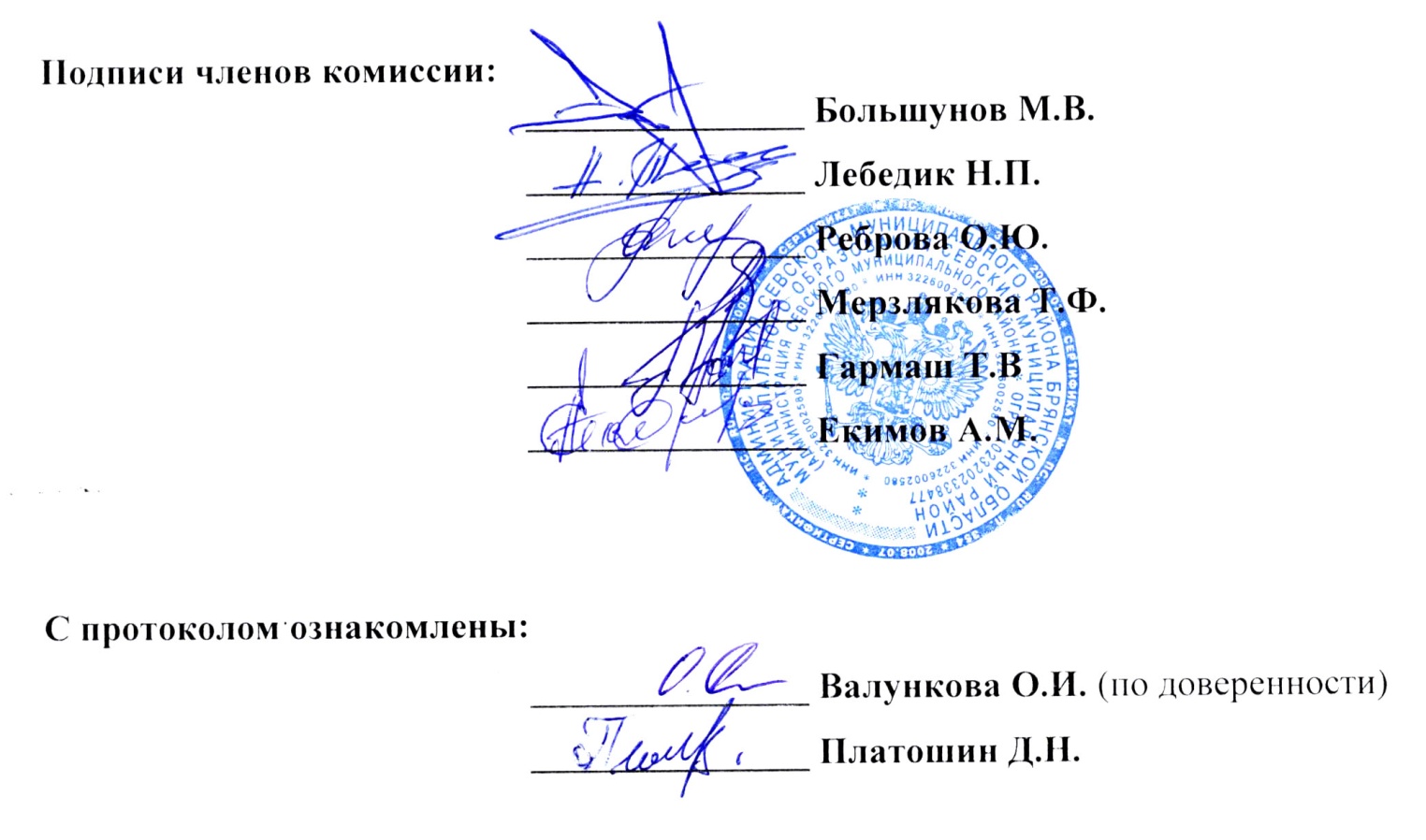 № лотаДата и время проведения аукционов (подведения итогов)Дата и время окончания приёма заявок и документовРеквизиты решения о проведении аукционаРеквизиты решения о проведении аукционаНачальная цена земельного участка (руб.)Начальная цена земельного участка (руб.)Шаг аукциона, 3% (руб.)Шаг аукциона, 3% (руб.)Задаток, 20% (руб.)лот№106.09.2021г. в 10.3001.09.2021г. до 16.00Постановлениеот 03.08.2021№ 555Постановлениеот 03.08.2021№ 55554713.8854713.881641.421641.4210942.78Местоположение земельного участка: Российская Федерация, Брянская область, Севский муниципальный район, Новоямское сельское поселение.Площадь участка – 23382 кв. мКатегория земель – земли сельскохозяйственного назначения.Разрешенное использование – обеспечение сельскохозяйственного производства.Кадастровый номер участка- 32:22:0340101:200.Собственность – не разграниченная.Местоположение земельного участка: Российская Федерация, Брянская область, Севский муниципальный район, Новоямское сельское поселение.Площадь участка – 23382 кв. мКатегория земель – земли сельскохозяйственного назначения.Разрешенное использование – обеспечение сельскохозяйственного производства.Кадастровый номер участка- 32:22:0340101:200.Собственность – не разграниченная.Местоположение земельного участка: Российская Федерация, Брянская область, Севский муниципальный район, Новоямское сельское поселение.Площадь участка – 23382 кв. мКатегория земель – земли сельскохозяйственного назначения.Разрешенное использование – обеспечение сельскохозяйственного производства.Кадастровый номер участка- 32:22:0340101:200.Собственность – не разграниченная.Местоположение земельного участка: Российская Федерация, Брянская область, Севский муниципальный район, Новоямское сельское поселение.Площадь участка – 23382 кв. мКатегория земель – земли сельскохозяйственного назначения.Разрешенное использование – обеспечение сельскохозяйственного производства.Кадастровый номер участка- 32:22:0340101:200.Собственность – не разграниченная.Местоположение земельного участка: Российская Федерация, Брянская область, Севский муниципальный район, Новоямское сельское поселение.Площадь участка – 23382 кв. мКатегория земель – земли сельскохозяйственного назначения.Разрешенное использование – обеспечение сельскохозяйственного производства.Кадастровый номер участка- 32:22:0340101:200.Собственность – не разграниченная.Местоположение земельного участка: Российская Федерация, Брянская область, Севский муниципальный район, Новоямское сельское поселение.Площадь участка – 23382 кв. мКатегория земель – земли сельскохозяйственного назначения.Разрешенное использование – обеспечение сельскохозяйственного производства.Кадастровый номер участка- 32:22:0340101:200.Собственность – не разграниченная.Местоположение земельного участка: Российская Федерация, Брянская область, Севский муниципальный район, Новоямское сельское поселение.Площадь участка – 23382 кв. мКатегория земель – земли сельскохозяйственного назначения.Разрешенное использование – обеспечение сельскохозяйственного производства.Кадастровый номер участка- 32:22:0340101:200.Собственность – не разграниченная.Местоположение земельного участка: Российская Федерация, Брянская область, Севский муниципальный район, Новоямское сельское поселение.Площадь участка – 23382 кв. мКатегория земель – земли сельскохозяйственного назначения.Разрешенное использование – обеспечение сельскохозяйственного производства.Кадастровый номер участка- 32:22:0340101:200.Собственность – не разграниченная.Местоположение земельного участка: Российская Федерация, Брянская область, Севский муниципальный район, Новоямское сельское поселение.Площадь участка – 23382 кв. мКатегория земель – земли сельскохозяйственного назначения.Разрешенное использование – обеспечение сельскохозяйственного производства.Кадастровый номер участка- 32:22:0340101:200.Собственность – не разграниченная.Местоположение земельного участка: Российская Федерация, Брянская область, Севский муниципальный район, Новоямское сельское поселение.Площадь участка – 23382 кв. мКатегория земель – земли сельскохозяйственного назначения.Разрешенное использование – обеспечение сельскохозяйственного производства.Кадастровый номер участка- 32:22:0340101:200.Собственность – не разграниченная.лот№206.09.2021г. в 10.4501.09.2021г. до 16.00Постановлениеот 03.08.2021№ 55522320.0022320.00669.60669.604464.004464.00Местоположение земельного участка: Российская Федерация, Брянская область, Севский муниципальный район, Севское городское поселение, п. Заречный, ул. Рабочая.Площадь участка – 30 кв. мКатегория земель – земли населенных пунктов.Разрешенное использование – объекты гаражного назначения.Кадастровый номер участка- 32:22:0030601:685.Собственность – не разграниченная.Местоположение земельного участка: Российская Федерация, Брянская область, Севский муниципальный район, Севское городское поселение, п. Заречный, ул. Рабочая.Площадь участка – 30 кв. мКатегория земель – земли населенных пунктов.Разрешенное использование – объекты гаражного назначения.Кадастровый номер участка- 32:22:0030601:685.Собственность – не разграниченная.Местоположение земельного участка: Российская Федерация, Брянская область, Севский муниципальный район, Севское городское поселение, п. Заречный, ул. Рабочая.Площадь участка – 30 кв. мКатегория земель – земли населенных пунктов.Разрешенное использование – объекты гаражного назначения.Кадастровый номер участка- 32:22:0030601:685.Собственность – не разграниченная.Местоположение земельного участка: Российская Федерация, Брянская область, Севский муниципальный район, Севское городское поселение, п. Заречный, ул. Рабочая.Площадь участка – 30 кв. мКатегория земель – земли населенных пунктов.Разрешенное использование – объекты гаражного назначения.Кадастровый номер участка- 32:22:0030601:685.Собственность – не разграниченная.Местоположение земельного участка: Российская Федерация, Брянская область, Севский муниципальный район, Севское городское поселение, п. Заречный, ул. Рабочая.Площадь участка – 30 кв. мКатегория земель – земли населенных пунктов.Разрешенное использование – объекты гаражного назначения.Кадастровый номер участка- 32:22:0030601:685.Собственность – не разграниченная.Местоположение земельного участка: Российская Федерация, Брянская область, Севский муниципальный район, Севское городское поселение, п. Заречный, ул. Рабочая.Площадь участка – 30 кв. мКатегория земель – земли населенных пунктов.Разрешенное использование – объекты гаражного назначения.Кадастровый номер участка- 32:22:0030601:685.Собственность – не разграниченная.Местоположение земельного участка: Российская Федерация, Брянская область, Севский муниципальный район, Севское городское поселение, п. Заречный, ул. Рабочая.Площадь участка – 30 кв. мКатегория земель – земли населенных пунктов.Разрешенное использование – объекты гаражного назначения.Кадастровый номер участка- 32:22:0030601:685.Собственность – не разграниченная.Местоположение земельного участка: Российская Федерация, Брянская область, Севский муниципальный район, Севское городское поселение, п. Заречный, ул. Рабочая.Площадь участка – 30 кв. мКатегория земель – земли населенных пунктов.Разрешенное использование – объекты гаражного назначения.Кадастровый номер участка- 32:22:0030601:685.Собственность – не разграниченная.Местоположение земельного участка: Российская Федерация, Брянская область, Севский муниципальный район, Севское городское поселение, п. Заречный, ул. Рабочая.Площадь участка – 30 кв. мКатегория земель – земли населенных пунктов.Разрешенное использование – объекты гаражного назначения.Кадастровый номер участка- 32:22:0030601:685.Собственность – не разграниченная.Местоположение земельного участка: Российская Федерация, Брянская область, Севский муниципальный район, Севское городское поселение, п. Заречный, ул. Рабочая.Площадь участка – 30 кв. мКатегория земель – земли населенных пунктов.Разрешенное использование – объекты гаражного назначения.Кадастровый номер участка- 32:22:0030601:685.Собственность – не разграниченная.№ лота Наименование (для юрид. лица), Ф.И.О. ( для физ. лица)претендентаМесто нахождения (для юрид. лица)место жительства(для физ. лица)Реквизиты (для юрид. лица)паспортные данные(для физ. лица)Номер, дата и время поступления заявки1ООО «Новый путь»Брянская область, Брянский район, с. ОпаханьОГРН 1103254014632, КПП 324501001,ИНН 3255511092, зарегистрировано 29.04.2010 г. МИ ФНС № 4 по Брянской области01-19-469112.08.2021 года11-10 час.2Платошин Дмитрий НиколаевичБрянская область, Севский район, п. Заречный, ул. Молодежная, д. 1, кв. 11Паспорт серия 15 00 № 144 501 выдан Севским РОВД Брянской области 05.03.2001 года01-19-468412.08.2021 года09-50 час.